Kvalitetssikring af DLS leverancerAfrapportering 15. oktober 2015Bilag A2: DLS input/ouput parametreVersion: 1.0Status: AfsluttetOprettet: 15-10-2015Indholdsfortegnelse1.	Indledning	31.1	Dokumentets indhold	31.2	Kvalitetsparametre	31.2.1	Klassifikation	31.3	Observationer	41.3.1	Overblik	41.3.2	Observationer	4IndledningDokumentets indholdDette bilag dokumenterer resultatet af kvalitetssikringen af DLS input - og output parametre  i relation til sammenhæng med datamodel, historik og udgangspunktet: de forretningsmæssige specifikationer.KvalitetsparametreAlle fremsendte udstillingsservices er blevet evalueret efter nedenstående list af kriterier.KlassifikationFor hver observation er der tilføjet klassifikation af de enkelte observationer:Highest High MiddleLow LowestObservationerOverblik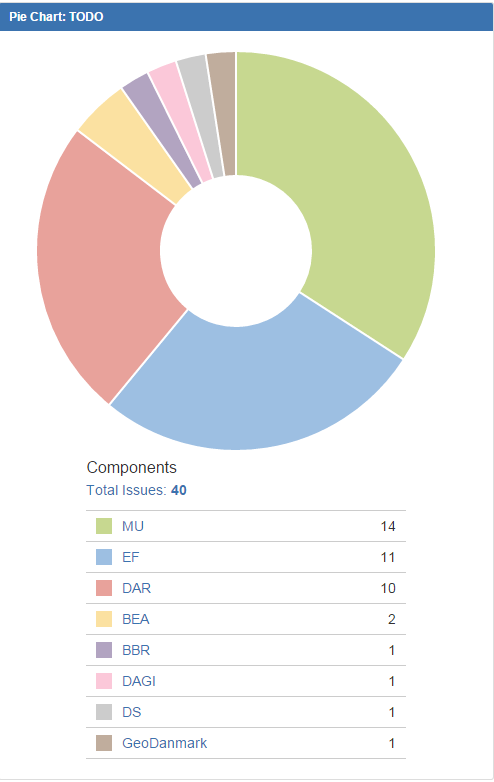 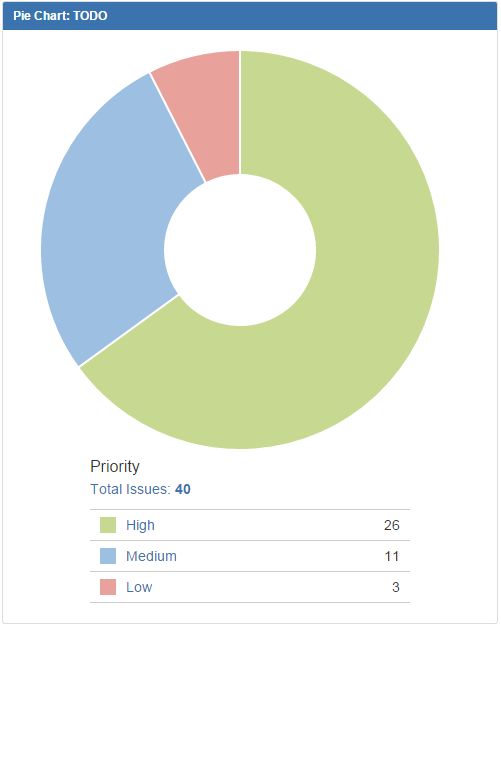 De to grafer viser fordelingen af observationer på register og efter klassifikationObservationerDen følgende tabel lister samtlige observationerKontrolSammenhæng mellem input attributterforretning-DLSSammenhæng mellem output attributterforretning-DLSSammenhæng mellem input – og output attributter og datamodelHistorikSikkerhedFuldstændighed. Findes der udstillingsmodel til at objekter i datamodellenComponent/sKeySummaryPriorityResolutionDescriptionMUDLS-7Historik i servicesLowUnresolvedI udstillingsservices gives mulighed for at angive perioder i relation til virkning og regi-strering, mens det i andre registre er et virkningstidspunkt og/eller registreringstids-punkt der angivesMUDLS-8Manglede virkningFra parameterLowUnresolvedOvervej om service ”EJDmABygningPaaFremmedGrundOpdater” skal kunne kaldes med en ”virkningFra” som input parameterBBRDLS-9Umatrikuleret arealHighestUnresolvedUdstillingsmodellen indeholder et ekstern begreb fra Matriklen (”Umatrikuleret areal”) samt relationer til dette, selvom begrebet ikke findes som en del af Matriklens udstillingsmodel.BBRDLS-13Forældet begreb HovedejerLowUnresolvedDer anvendes termen ”Hovedejer”, hvilket er et forældet begreb. Det hedder i de nye udstillingsmodeller ”Primær ejer”.BBRDLS-17Output er udelukkende BBR objekterMediumUnresolved”TilknytningAdgangspunkt” og ”TilknytAdresse”. 
Output i servicen er udelukkende BBR objekter. Hvad med oplysninger fra Matriklen, Ejendomsbeliggenhed, Ejerfortegnelsen mv.?DARDLS-20Manglende udstillingsserviceMediumUnresolvedOmkring udstillingsservices mangler der en del services. Fx er der ikke en beskrivelse af ”Hent adresser til ejendom” og den aftalte service til brug for CPR.MUDLS-22EJDmU_Hentejendom findes ikke DLSHighUnresolvedMU mangler EJDmU Hent ejendom i DLSMUDLS-23EJDm_Søg_ejendom mangler i DLSHighUnresolvedMU mangler EJDm_Søg_ejendom mangler i DLSMUDLS-24EJDmU_Lodflade mangler i DLSHighUnresolvedMU mangler EJDmU_Lodflade i DLSMUDLS-25EJDmU Kort mangler i DLSHighUnresolvedMU mangler EJDmU_Kort i DLSBEADLS-26EJDmU Beliggenhedsadresse mangler i DLSHighUnresolvedBEA mangler EJDmU Beliggenhedsadresse i DLSBEADLS-27EJDmU_Administrativt_ansvarlig_kommune mangler i DLSMediumUnresolvedBEA mangler EJDmU_Administrativt_ansvarlig_kommune i DLSEFDLS-28EJDeU_Ejerskab_til_ejendom_med_stamoplysninger i DLSHighUnresolvedEjerfortegnelsen mangler EJDeU_Ejerskab_til_ejendom_med_stamoplysninger i DLSEFDLS-29EJDeU_Ejendomsadministrator_med_stamoplysninger mangler i DLSHighUnresolvedEjerfortegnelsen mangler EJDeU_Ejendomsadministrator_med_stamoplysninger i DLSDARDLS-30ADRaU_Hent_postnummerHighUnresolvedDAR mangler ADRaU Hent postnummer i DLSDARDLS-31ADRaU_Hent_reserveret_vejnavn_manglerHighUnresolvedDAR mangler ADRaU_Hent_reserveret_vejnavn i DLSDARDLS-32ADRaU_Hent_Supplerende_bynavn manglerHighUnresolvedDAR mangler ADRaU_Hent_Supplerende_bynavn i DLSDARDLS-33ADRaU_Hent_adresser_til_CPR manglerHighUnresolvedDAR mangler ADRaU_Hent_adresser_til_CPR i DLSDARDLS-34ADRaU_Hent_Aktuel_kommunedel_af_navngiven_vej manglerHighUnresolvedDAR mangler ADRaU_Hent_Aktuel_kommunedel_af_navngiven_vej i DLSDARDLS-35ADRuD WFS - MultiHist manglerHighUnresolvedDAGI mangler ADRuD WFS - MultiHist i DLSDAGIDLS-36ADRuD Fildownload manglerHighUnresolvedDAGI mangler ADRuD Fildownload i DLSDSDLS-37ADRuS_Navngivne_steder_manglerHighUnresolvedDS mangler ADRuS_Navngivne_steder_mangler i forretningsbeskrivelserne og i DLSMUDLS-38Bilag 19 manger beskrivelse af tjenesterMediumUnresolvedBilag 19 mangler beskrivelse af tjenester - der står: leveres senere i kommentarfeltetMUDLS-39Den sammensatte service EjDmUEjendomHent manglerMediumUnresolvedMU mangler Den sammensatte service EjDmUEjendomHent mangler i DLSEFDLS-40Bilag 19 manglerMediumUnresolvedBilag 19 mangler beskrivelse af tjenester - der står: leveres senere i kommentarfeltetEFDLS-41GD1eUrestHandelsoplysningerHent mangler i DLSHighUnresolvedEF mangler GD1eUrestHandelsoplysningerHent i DLSEFDLS-42GD1eUrestEjerSkifteHent mangler i DLSMediumUnresolvedEF mangler GD1eUrestEjerSkifteHent i DLSEFDLS-43Sammenstillede service GD1eUrestPersonEllerVirksomhedsoplysningerHent mangler i DLSHighUnresolvedEF mangler GD1eUrestPersonEllerVirksomhedsoplysningerHent i DLSEFDLS-44Sammenstillede service GD1eUrestEjerskabMedStamoplysningerHent mangler i DlSHighUnresolvedEF mangler GD1eUrestEjerskabMedStamoplysningerHent i DLSEFDLS-45Sammenstillede service GD1eUrestEjedomsadministratorHent mangler i DLSHighUnresolvedEF sammenstillede service GD1eUrestEjedomsadministratorHent mangler i DLSEFDLS-46GD1eUrestPersonVirksomhedsAdministratorHentMediumUnresolvedGD1eUrestPersonVirksomhedsAdministratorHent er specificeret i forretningsbeskrivelser både som udstillingsservice og som samstilled servcieDARDLS-47"persistering" af visse nøgle-attributterHighUnresolvedDet handler om DAR's "persistering" af visse nøgle-attributter fra DAGI, matriklen og BBR, fx. sognekode, sognenavn, matrikelnummer, BFE-nummer mv. Det vil så vidt jeg ved ikke påvirke udstillingsmodellen, men der skal nok tilføjes i DLS'en.EFDLS-48Status beskrivelseLowUnresolvedJeg kunne ikke finde beskrivelse af status, undtagen i json: 
"gældende","tilbagerullet","historisk"DARDLS-49ADRaUFeatureHusnummerHentHighUnresolvedDet var ikke muligt at finde obligatoriske input parametre: 
* Adgangspunkt UUID 
* Vejpunkt UUID 
* Bygning UUID 
* Jordstykke UUID 
* BestemtFastEjendom UUID 
* Bygning UUID 
* Teknisk anlæg UUIDDAR, EFDLS-50Type for registrering- og virkningstid er forskelligHighUnresolvedI EFJ bruges 
"virkningFra":{ 
"title":"virkningFra", 
"description":"EAID_DB0ADB0B_AEF4_4c51_846D_D3404DC85449", 
"type":"integer", 
"format":"utc-millisec" 
}, 
mens i DAR bruges 
"virkningFra": { 
"description": "EAID_AB768062_FD24_4960_8AA1_C6BFF90C00C5", 
"type": "string", 
"format": "date-time" 
},DARDLS-51ADRaUFeatureHusnummerHent mismatch mellem DLS og beskrivelseMediumUnresolvedADRaUFeatureHusnummerHent mismatch mellem DLS og beskrivelse 
DLS 
* husnummer 
* husnummer/byBygning 
* husnummer/byTekniskAnlæg 
* husnummer/byGrund 
* husnummer/byNavngivenVej 
* husnummer/byAdresse 
* husnummer/byPostnummerinddeling 
* husnummer/byAfstemningsområde 
* husnummer/bySupplerendeBynavn 
* husnummer/bySogneinddeling 
* husnummer/byKommuneinddeling 
* husnummer/byMenighedsrådsafstemningsområde 
* husnummer/byJordstykke 
Forretningsbeskrivelsen 
* Beskrivelse 
* Adgangspunkt 
* Vejpunkt 
* Bygning 
* Jordstykke 
* BestemtFastEjendom 
* Bygning 
* Teknisk AnlægMUDLS-52MatrikulaerSag: Tjeneste logik passer ikke med input parametreHighUnresolvedI DLS er der angivet 
SELECT * FROM Matrikulaersag WHERE id = @SagsId 
SELECT * FROM Matrikulaersag WHERE MatrikelmyndighedensJournalnr = @Journalnr 
Men der er følgende parametre i DLS 
* SagsId 
* Journalnr 
* SagsKategori 
* Kommunenavn 
* SagsOperation 
* RekvirentRef 
* Registreringstid 
* Virkningstid 
* Status 
Og i beskrivelsen findes følgende 
o SagsID 
o KMS-Journalnummer 
o Sagskategori 
o Sagsoperation 
o RekvirentRef 
o StatusMUDLS-53EJDmUMatrikulærSagHent: Mismatch mellem forretning og DLSMediumUnresolvedSagsoperation er er den forretningsmæssige beskrivelse men ikke i DLSMUDLS-54Der kun mulighed for at specificere Registreringstid eller VirkningstidHighUnresolvedI EJDmUMatrikulærSagHent (DLS) er der kun mulighed for at specificere et tidspunkt for virkning og/eller registreringstid: 
* SFEId 
* SFEBFEnr 
* Ejerlavskode 
* Matrikelnr 
* SagsId 
* Point 
* Registreringstid 
* Virkningstid 
* Status MUDLS-55BygningPaaFremmedGrund Ufuldstændig tjeneste specifikationMediumUnresolvedBygningPaaFremmedGrund har følgende ufuldstændige tjeneste specifikation: 
*SELECT * FROM BygningPaaFremmedGrund INNER JOIN SamletFastEjendom sfe ... WHERE sfe.Id = @SFEId* 
SELECT * FROM BygningPaaFremmedGrund WHERE BFENummer = @BPFGBFEnr 
SELECT * FROM BygningPaaFremmedGrund INNER JOIN SamletFastEjendom sfe WHERE @Point WITHIN sfe.geometri MUDLS-56Samletfastejendom: Registreringstid er ikke med som input parameterHighUnresolvedEJDmUSamletfastejendomHent/Samletfastejendom: Registreringstid er ikke med som input parameterMUDLS-57BygningPaaFremmedGrund: Tjeneste syntaksenMediumUnresolved*BygningPaaFremmedGrund* 
Sqlquery syntaksen er ikke helt normal: 
SELECT * FROM BygningPaaFremmedGrund INNER JOIN SamletFastEjendom sfe ... WHERE sfe.Id = @SFEId 
Normalt vil det være 
SELECT * FROM BygningPaaFremmedGrund INNER JOIN SamletFastEjendom ON sfe.Id = @SFEId 

Faktisk forstår jeg ikke denne queryMUDLS-58BestemtFastEjendom: TjenestelogikMediumUnresolvedDet er ikke ren SQL her: 

SELECT * FROM SamletFastEjendom|Ejerlejlghed|BygningPaaFremmedGrund WHERE Id = @Id (brugeren har et id, men ved ikke om der er tale om en SFE, BPFG eller EL. 
SELECT * FROM SamletFastEjendom|Ejerlejlghed|BygningPaaFremmedGrund WHERE BFEnummer = @BFEnr (brugeren har et BFEnummer, men ved ikke om der er tale om en SFE, BPFG eller EL. MUDLS-59Matrikelkommune: Typeangivelse for kommunekodeLowUnresolvedKommunekode er både angive som "integer" og som "string". Måske OKBBRDLS-60bbrSag/byTekniskAnlaeg reducering af tjenesterHighUnresolvedDer kunne være en udstillingsservice for bbrSag som dækker samtlige varianter, idet varianter returnerer det samme sæt data: 
{{bbrSag 
====== 
SELECT BBRSag.*, BBRSagBrugsenhed.enhed, BBRSagBygning.bygning, BBRSagEnhed.enhed, BBRSagEtage.etage, BBRSagFordelingsareal.fordelingsareal, BBRSagGrund.grund, BBRSagOpgang.opgang, BBRSagRum.rum, BBRSagTekniskAnlæg.tekniskAnlæg FROM BBRSag 
LEFT JOIN BBRSagBrugsenhed ON BBRSagBrugsenhed.bbrsag = BBRSag.id, 
LEFT JOIN BBRSagBygning ON BBRSagBygning.bbrsag = BBRSag.id, 
LEFT JOIN BBRSagEnhed ON BBRSagEnhed.bbrsag = BBRSag.id, 
LEFT JOIN BBRSagEtage ON BBRSagEtage.bbrsag = BBRSag.id, 
LEFT JOIN BBRSagFordelingsareal ON BBRSagFordelingsareal.bbrsag = BBRSag.id, 
LEFT JOIN BBRSagGrund ON BBRSagGrund.bbrsag = BBRSag.id, 
LEFT JOIN BBRSagOpgang ON BBRSagOpgang.bbrsag = BBRSag.id, 
LEFT JOIN BBRSagRum ON BBRSagRum.bbrsag = BBRSag.id, 
LEFT JOIN BBRSagTekniskAnlæg ON BBRSagTekniskAnlæg.bbrsag = BBRSag.id 
WHERE (pId = NULL OR BBRSag.id = pId) 
AND (pVirkningFra = NULL OR BBRSag.virkningTil = NULL OR pVirkningFra <= BBRSag.virkningTil) 
AND (pVirkningTil = NULL OR BBRSag.virkningFra = NULL OR pVirkningTil >= BBRSag.virkningFra) 
AND (pVirkningsaktør = NULL OR BBRSag.virkningsaktør = pVirkningsaktør) 
AND (pRegistreringFra = NULL OR BBRSag.registreringTil = NULL OR pRegistreringFra <= BBRSag.registreringTil) 
AND (pRegistreringTil = NULL OR BBRSag.registreringFra = NULL OR pRegistreringTil >= BBRSag.registreringFra) 
AND (pRegistreringsaktør = NULL OR BBRSag.registreringsaktør = pRegistreringsaktør) 
AND (pStatus = NULL OR BBRSag.status = pStatus) 
AND (pForretningsproces = NULL OR BBRSag.forretningsproces = pForretningsproces) 
AND (pForretningsområde = NULL OR BBRSag.forretningsområde = pForretningsområde) 
AND (pForretningshændelse = NULL OR BBRSag.forretningshændelse = pForretningshændelse) 

bbrSag/byTekniskAnlaeg 
====================== 
SELECT BBRSag.*, BBRSagBrugsenhed.enhed, BBRSagBygning.bygning, BBRSagEnhed.enhed, BBRSagEtage.etage, BBRSagFordelingsareal.fordelingsareal, BBRSagGrund.grund, BBRSagOpgang.opgang, BBRSagRum.rum, BBRSagTekniskAnlæg.tekniskAnlæg FROM BBRSag 
LEFT JOIN BBRSagBrugsenhed ON BBRSagBrugsenhed.bbrsag = BBRSag.id, 
LEFT JOIN BBRSagBygning ON BBRSagBygning.bbrsag = BBRSag.id, 
LEFT JOIN BBRSagEnhed ON BBRSagEnhed.bbrsag = BBRSag.id, 
LEFT JOIN BBRSagEtage ON BBRSagEtage.bbrsag = BBRSag.id, 
LEFT JOIN BBRSagFordelingsareal ON BBRSagFordelingsareal.bbrsag = BBRSag.id, 
LEFT JOIN BBRSagGrund ON BBRSagGrund.bbrsag = BBRSag.id, 
LEFT JOIN BBRSagOpgang ON BBRSagOpgang.bbrsag = BBRSag.id, 
LEFT JOIN BBRSagRum ON BBRSagRum.bbrsag = BBRSag.id, 
LEFT JOIN BBRSagTekniskAnlæg ON BBRSagTekniskAnlæg.bbrsag = BBRSag.id 
WHERE (BBRSagTekniskAnlæg.tekniskAnlæg <> NULL AND BBRSagTekniskAnlæg.tekniskAnlæg = pId) 
AND (pVirkningFra = NULL OR BBRSag.virkningTil = NULL OR pVirkningFra <= BBRSag.virkningTil) 
AND (pVirkningTil = NULL OR BBRSag.virkningFra = NULL OR pVirkningTil >= BBRSag.virkningFra) 
AND (pVirkningsaktør = NULL OR BBRSag.virkningsaktør = pVirkningsaktør) 
AND (pRegistreringFra = NULL OR BBRSag.registreringTil = NULL OR pRegistreringFra <= BBRSag.registreringTil) 
AND (pRegistreringTil = NULL OR BBRSag.registreringFra = NULL OR pRegistreringTil >= BBRSag.registreringFra) 
AND (pRegistreringsaktør = NULL OR BBRSag.registreringsaktør = pRegistreringsaktør) 
AND (pStatus = NULL OR BBRSag.status = pStatus) 
AND (pForretningsproces = NULL OR BBRSag.forretningsproces = pForretningsproces) 
AND (pForretningsområde = NULL OR BBRSag.forretningsområde = pForretningsområde) 
AND (pForretningshændelse = NULL OR BBRSag.forretningshændelse = pForretningshændelse)}}GeoDanmarkDLS-61GeoDanmark_GML3SFP_1_1LowUnresolvedFor udforstående kan denne udstillingsservice være svær at forstå - det kunne være nyttigt om DLS også kunne bære en beskrivelse af tjenesterne